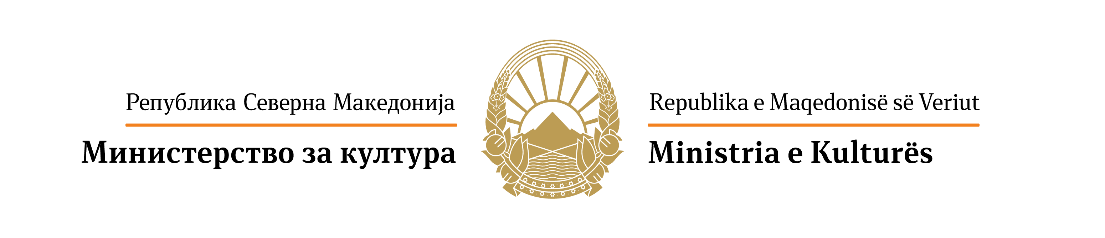 Г О Д И Ш Е Н  К О Н К У Р Сза финансирање проекти од национален интересво културата од областа на визуелните уметности, архитектурата и дизајнот за 2020 годинаПРИЈАВА ЗА ВИЗУЕЛНИ УМЕТНОСТИ, АРХИТЕКТУРА И ДИЗАЈНI. КАТЕГОРИИМинистерството за култура на Конкурсот за финансирање проекти од национален интерес во културата за 2020 за визуелни уметности, архитектура и дизајн ќе поддржи проекти кои се во функција на промоција и афирмација на културата во Република Северна Македонија во следниве категории и поткатегории:Забелешка: Можно е конкурирање со сложени проекти кои опфаќаат активности од една или повеќе од горенаведените поткатегории. Во пријавата постои можност да се наведат повеќе поткатегории.На ист корисник може да му се одобрат најмногу 2 (два) проекта. (Ограничувањата за бројот на одобрените проекти од областа не важат за локалните установи).Максималниот износ на учество на Министерството за култура е менлив за секоја категорија и поткатегорија, и тоа:- Изложби - до 400.000,00 денари-Истражувачки проекти, конференции, едукативни програми,  семинари, работилници и збирки - до 500.000,00 денари- Резиденцијални престои во Република Северна Македонија (3.1.) - до 200.000,00 денари- Публикации - 350.000,00 денари- Ликовни колонии - до 1.000.000,00 денари- Уметност во јавен простор - најмногу 1.500.000,00 денариII. ПРИОРИТЕТИМинистерството за култура ќе поддржи проекти од областа на визуелните уметности, архитектурата и дизајнот имајќи ги предвид следниве приоритети:ОПШТИ ПРИОРИТЕТИКвалитетно и современо осмислени авторски проекти кои вклучуваат новосоздадена уметничка продукција од областа на визуелните уметности, архитектурата и дизајнот.Проекти кои во изминатиот период покажале професионален и квалитетен програмски континуитет.Проекти со кои во 2020 година се одбележуваат значајни јубилеи и датуми на домашни и на странски автори, групи, институции и појави од областа на визуелните уметности, архитектурата и дизајнот.Проекти кои се регионално мобилни (реализирање самостојни и групни проекти во внатрешноста на земјата).Проекти кои ќе овозможат правично и достоинствено валоризирање на непрепознаениот уметнички труд и трудот на културните работници.Проекти кои иницираат зголемена партиципација на јавноста -интерактивност, активна публика.Проекти кои подразбираат реципроцитет со соодветни институции/установи или со други партнери во странство со што би се овозможило презентирање на значајни автори од меѓународната сцена кај нас, како и презентација во странство на оние автори што ја профилираат современата македонска сцена.Проекти кои поттикнуваат учество на млади домашни автори и уметници од областа на визуелните уметности, архитектурата и дизајнот.Проекти наменети за лица со посебни потреби или за социјално ранливи категории и сл.Проекти кои се организираат во соработка или се финансиски поддржани од локалната самоуправа, домашни и/или меѓународни партнери, фондови, фондации или преку други извори на кофинансирање.ПОСЕБНИ ПРИОРИТЕТИСамоорганизирани групни иновативни проекти (во својот концепт и изведба) кои овозможуваат соработка, заеднички настап и заеднички акции меѓу уметниците. Проекти кои креативно третираат актуелни општествени теми од посебен интерес на засегнатите заедници и поттикнуваат поширок критички дијалог за нив.Истражувачки проекти со апликативна вредност кои прават пресек на одредени појави и тенденции и имаат историски, проблемски, тематски, стилски или тековни толкувања на модерната и на современата домашна и светска ликовна уметност, архитектура и дизајн.Проекти кои промовираат нови алтернативни едукативни модели на колективно самообразование.Проекти од областа на архитектурата и дизајнот кои се во тек со светските трендови и технолошкиот развој.Проекти кои стимулираат создавање на нова литература (од истражувачки, теориски, критички карактер) во областа на визуелните уметности, архитектурата и дизајнот.Проекти кои презентираат квалитетна уметничка продукција во нови форми и со користење на нови канали на дистрибуција.Проекти кои со својата реализација откриваат, промовираат нови или реанимираат запуштени простори за визуелни уметности, архитектура и дизајн.  III. ОЦЕНА, КРИТЕРИУМИ И МЕРИЛАОцената на проектите ќе се врши од страна на стручна комисија во согласност со приоритетите, убедливоста (аргументираноста) на пријавата, издржаната конципираност на пријавата и оцената на квалитетот на проектот. Комисијата ќе ги оценува поднесените проекти во согласност со следниве квалитативни критериуми:усогласеноста на проектот со националниот интерес во културата и приоритетите на Конкурсот - 25 бодови;квалитетот и иновативноста на содржината на проектот - 10 бодови;степенот на влијание на проектот врз квалитетот на културниот живот на заедницата - 10 бодови;постоењето на потребни професионални капацитети и ресурси за реализација на проектот - 10 бодови. IV. ЗАДОЛЖИТЕЛНИ ДОКУМЕНТИПополнетата пријава се доставува заедно со задолжителните документи/материјали наведени подолу во пријавата во точка 14. Прилози.Се печати и се поднесува само пријавата без претходниот дел со услови на Конкурсот и без делот за помош при пополнување на крајот на пријавата.Финансиски план на проектотПомош (Овој дел е само за помош при составувањето на пријавата и не е дел од пријавата, да не се печати и да не се доставува до Министерството)6.2. Време и времетраењеДоколку сѐ уште нема точен датум или се повеќе настани, се впишуваат планираните месеци на реализација, на пример „од септември до декември 2020“, без денови на времетраење. 7.2. СоработнициНа пример: техничкилица; помлад(и) истражувач(и); снимател; поканети селектори или коуредници на програма (едукативна програма, фестивал/манифестација, конференција); дизајнер на промотивни материјали или дизајнер на книга/публикација итн.8.1.Цел(и)Што е тоа што сака да го постигне проектот во планираниот временски период? Кон што ќе придонесе? Кој проблем, која тема ќе ја третира? 8.2.РезултатиКвантитативни резултати, како: број на продукти, број на учесници, број на очекувана/проектирана публика, број на медиумски содржини (препорачано е да се проектираат реалистично и остварливо, често се формулираат со „најмалку“, на пр.: „најмалку 250 лица во публика“) и квалитативни резултати (поважни се од квантитативните, се очекува да се наведат најмалку 3, се формулираат со афирамтивни глаголи кои сугерираат некое квалитативно подобрување на ситуацијата, на пример: „подобрен/а/о/и“, „зголемен/а/о/“, „унапреден/а/о/и“, „развиен/а/о/и“, „промовиран/а/о/и“ итн. - на пр.: „зголемена информираност на публиката за...“).     9. Опис на проектотНа ова место да се даде резиме на проектот – програмски концепт, фазите на реализација, целната група, планирани активности, учесници во програмата (број и имиња за дефинирани учесници или профил за планирани), очекувана публика.Доколку проектот е со повторлив карактер (се одржува годишно), во опис на проектот се дава програмски концепт, кратка историја на настанот со осврт на претходните изданија, години на одржување на проектот, ефекти/резултати од претходните изданија и нацрт-програма за годината за која се поднесува апликацијата.Онаму каде што е применливо, се даваат информации за поврзаноста на настанот со соодветна мрежа на меѓународни субјекти (фестивали, конференции, асоцијации), рејтинг на доделените награди и сл.За издаваштво, обезбедете и технички податоци, како: број на страници/табаци, формат, тираж, квалитетна хартија и сл. За подетални насоки, може да се види делот за помош во пријавата за издавачка дејност.12.1. План на активностиСе наведуваат фазитенареализација, подготовките и планираните активности.13.1. Буџет на проектотДоколку се работи за посложен проект со повеќе активности, на пример 3 концерти и издание на аудиозапис, да се прикаже детално разработен буџет за секоја посебна активност по план на активности. За серијата концерти, спецификација на трошоци за секој концерт посебно и за изданието на аудиозапис спецификација на трошоци поврзани со продукција на изданието. Доколку Министерството за култура одлучи делумно да го поддржи проектот, ваквиот приказ на трошоци ќе му овозможи да селектира кои од споменатите активности ќе ги поддржи и покрие нивните трошоци.15. Обезбедени средства од други извориПокрај средствата од други извори и сопствените средства, проектите кои добиваат средства од комерцијални активности на предложениот проект, како, на пример, од продажба на публикации или влезници, потребно е да го планираат и тој извор тука. 1.Изложби1.1.Реализација на ретроспективни изложби1.2.Реализација на самостојни изложби 1.3.Реализација на групни изложби2.Истражувачки проекти, конференции, едукативни проекти и работилници2.1.Реализација на истражувачки проекти2.2.Организација и реализација на конференции, симпозиуми2.3.Организација и реализација на едукативно-експериментални и/или стручни работилници3.Резиденцијални престои и ликовни колонии во Република Северна Македонија3.1.Организација и реализација на резиденцијални престои во РСМ3.2.Организација и реализација на ликовни колонии во РСМ4.Публикации4.1.Подготовка и издавање на публикации од областа на визуелните уметности, архитектурата и дизајнот (од истражувачки, теориски и критички карактер, каталози, монографии, списанија, збирки, уметнички книги итн.)5.Нови медиуми5.1.Подготовка и реализација на уметнички дела кои се презентираат во нови медиуми (веб, софтверски апликации)6.Уметност во јавен простор6.1.Организирање и реализација на дела во јавен простор (мурали, јавни скулптури, фестивали на улична уметност, уметнички акции и сл.)ПРИЈАВАза проект од областа на визуелните уметности, архитектурата и дизајнотПРИЈАВАза проект од областа на визуелните уметности, архитектурата и дизајнотПРИЈАВАза проект од областа на визуелните уметности, архитектурата и дизајнотПРИЈАВАза проект од областа на визуелните уметности, архитектурата и дизајнотПРИЈАВАза проект од областа на визуелните уметности, архитектурата и дизајнотПРИЈАВАза проект од областа на визуелните уметности, архитектурата и дизајнотПРИЈАВАза проект од областа на визуелните уметности, архитектурата и дизајнотПРИЈАВАза проект од областа на визуелните уметности, архитектурата и дизајнот1. Учесник на Конкурсот1. Учесник на Конкурсот1. Учесник на Конкурсот1. Учесник на Конкурсот1. Учесник на Конкурсот1. Учесник на Конкурсот1. Учесник на Конкурсот1. Учесник на КонкурсотИме и презиме или назив на правното лице и краток назив или акроним: Име и презиме или назив на правното лице и краток назив или акроним: Име и презиме или назив на правното лице и краток назив или акроним: Име и презиме или назив на правното лице и краток назив или акроним: Име и презиме или назив на правното лице и краток назив или акроним: Име и презиме или назив на правното лице и краток назив или акроним: Име и презиме или назив на правното лице и краток назив или акроним: Име и презиме или назив на правното лице и краток назив или акроним:  физичко лице /  правно лице физичко лице /  правно лице физичко лице /  правно лице физичко лице /  правно лице физичко лице /  правно лице физичко лице /  правно лице физичко лице /  правно лице физичко лице /  правно лицеВид на правно лице:      Вид на правно лице:      Вид на правно лице:      Вид на правно лице:      Вид на правно лице:      Вид на правно лице:      Вид на правно лице:      Вид на правно лице:      Адреса:      Адреса:      Адреса:      Адреса:      Адреса:      Адреса:      Адреса:      Адреса:      Телефон:      Телефон:      Телефон:      Телефон:      Телефон:      Телефон:      Телефон:      Телефон:      Е-адреса:      Е-адреса:      Е-адреса:      Е-адреса:      Е-адреса:      Е-адреса:      Е-адреса:      Е-адреса:      Веб-страница:      Веб-страница:      Веб-страница:      Веб-страница:      Веб-страница:      Веб-страница:      Веб-страница:      Веб-страница:      Име и презиме на лицето за контакт (за правно лице):      Име и презиме на лицето за контакт (за правно лице):      Име и презиме на лицето за контакт (за правно лице):      Име и презиме на лицето за контакт (за правно лице):      Име и презиме на лицето за контакт (за правно лице):      Име и презиме на лицето за контакт (за правно лице):      Име и презиме на лицето за контакт (за правно лице):      Име и презиме на лицето за контакт (за правно лице):      2. Наслов на проектот (Доколку насловот е сложен, да се додаде и краток наслов или акроним и во понатамошниот текст да се користи кратката верзија)2. Наслов на проектот (Доколку насловот е сложен, да се додаде и краток наслов или акроним и во понатамошниот текст да се користи кратката верзија)2. Наслов на проектот (Доколку насловот е сложен, да се додаде и краток наслов или акроним и во понатамошниот текст да се користи кратката верзија)2. Наслов на проектот (Доколку насловот е сложен, да се додаде и краток наслов или акроним и во понатамошниот текст да се користи кратката верзија)2. Наслов на проектот (Доколку насловот е сложен, да се додаде и краток наслов или акроним и во понатамошниот текст да се користи кратката верзија)2. Наслов на проектот (Доколку насловот е сложен, да се додаде и краток наслов или акроним и во понатамошниот текст да се користи кратката верзија)2. Наслов на проектот (Доколку насловот е сложен, да се додаде и краток наслов или акроним и во понатамошниот текст да се користи кратката верзија)2. Наслов на проектот (Доколку насловот е сложен, да се додаде и краток наслов или акроним и во понатамошниот текст да се користи кратката верзија)3.1. Вкупен буџет на проектот (исто како во 10.2)3.1. Вкупен буџет на проектот (исто како во 10.2)3.2. Побарано од Министерството ( во денари, ист износ како во 11.)3.2. Побарано од Министерството ( во денари, ист износ како во 11.)3.2. Побарано од Министерството ( во денари, ист износ како во 11.)4. Дејност/област5.1. Категорија5.2.Поткатегорија()Ако е проектот сложен, со активности во повеќе (пот)категории, набројте ги сите тука (двоцифрените шифри како во листата на поткатегории во Конкурсот, одвоени со коса црта / , на пример: 1.3. / 5.1. / 6.1.)     Ако е проектот сложен, со активности во повеќе (пот)категории, набројте ги сите тука (двоцифрените шифри како во листата на поткатегории во Конкурсот, одвоени со коса црта / , на пример: 1.3. / 5.1. / 6.1.)     Ако е проектот сложен, со активности во повеќе (пот)категории, набројте ги сите тука (двоцифрените шифри како во листата на поткатегории во Конкурсот, одвоени со коса црта / , на пример: 1.3. / 5.1. / 6.1.)     Ако е проектот сложен, со активности во повеќе (пот)категории, набројте ги сите тука (двоцифрените шифри како во листата на поткатегории во Конкурсот, одвоени со коса црта / , на пример: 1.3. / 5.1. / 6.1.)     Ако е проектот сложен, со активности во повеќе (пот)категории, набројте ги сите тука (двоцифрените шифри како во листата на поткатегории во Конкурсот, одвоени со коса црта / , на пример: 1.3. / 5.1. / 6.1.)     Ако е проектот сложен, со активности во повеќе (пот)категории, набројте ги сите тука (двоцифрените шифри како во листата на поткатегории во Конкурсот, одвоени со коса црта / , на пример: 1.3. / 5.1. / 6.1.)     Ако е проектот сложен, со активности во повеќе (пот)категории, набројте ги сите тука (двоцифрените шифри како во листата на поткатегории во Конкурсот, одвоени со коса црта / , на пример: 1.3. / 5.1. / 6.1.)     Ако е проектот сложен, со активности во повеќе (пот)категории, набројте ги сите тука (двоцифрените шифри како во листата на поткатегории во Конкурсот, одвоени со коса црта / , на пример: 1.3. / 5.1. / 6.1.)     6.1. Место (простор), град или веб-локација6.1. Место (простор), град или веб-локација6.1. Место (простор), град или веб-локација6.2. Време (период, датум) и времетраење (во денови)6.2. Време (период, датум) и времетраење (во денови)6.2. Време (период, датум) и времетраење (во денови)6.2. Време (период, датум) и времетраење (во денови)6.2. Време (период, датум) и времетраење (во денови)од       до       /     деновиод       до       /     деновиод       до       /     деновиод       до       /     деновиод       до       /     денови7.1. Автор(и) на проектот (име и презиме, тип на автор, телефон за контакт и е-адреса)7.1. Автор(и) на проектот (име и презиме, тип на автор, телефон за контакт и е-адреса)7.1. Автор(и) на проектот (име и презиме, тип на автор, телефон за контакт и е-адреса)7.1. Автор(и) на проектот (име и презиме, тип на автор, телефон за контакт и е-адреса)7.2. Други соработници вклучени во проектот (име, презиме, ангажман, телефон за контакт и е-адреса)7.2. Други соработници вклучени во проектот (име, презиме, ангажман, телефон за контакт и е-адреса)7.2. Други соработници вклучени во проектот (име, презиме, ангажман, телефон за контакт и е-адреса)7.2. Други соработници вклучени во проектот (име, презиме, ангажман, телефон за контакт и е-адреса)8.1. Цел на проектот8.1. Цел на проектот8.1. Цел на проектот8.1. Цел на проектот8.2. Очекувани резултати8.2. Очекувани резултати8.2. Очекувани резултати8.2. Очекувани резултати9. Опис на проектот (најмногу  2 страници за единечна пријава/проект или 4 страници за сложен проект или програма; само текст)9. Опис на проектот (најмногу  2 страници за единечна пријава/проект или 4 страници за сложен проект или програма; само текст)9. Опис на проектот (најмногу  2 страници за единечна пријава/проект или 4 страници за сложен проект или програма; само текст)9. Опис на проектот (најмногу  2 страници за единечна пријава/проект или 4 страници за сложен проект или програма; само текст)10. Портфолио на авторот на проектот и другите соработници (најмногу 1 страница) Ако има подетален опис, да се достави во прилог кон пријавата10. Портфолио на авторот на проектот и другите соработници (најмногу 1 страница) Ако има подетален опис, да се достави во прилог кон пријавата10. Портфолио на авторот на проектот и другите соработници (најмногу 1 страница) Ако има подетален опис, да се достави во прилог кон пријавата10. Портфолио на авторот на проектот и другите соработници (најмногу 1 страница) Ако има подетален опис, да се достави во прилог кон пријавата11. Биографии од учесниците во проектот (најмногу половина страница за еден учесник) Ако има подетален опис, да се достави во прилог кон пријавата11. Биографии од учесниците во проектот (најмногу половина страница за еден учесник) Ако има подетален опис, да се достави во прилог кон пријавата11. Биографии од учесниците во проектот (најмногу половина страница за еден учесник) Ако има подетален опис, да се достави во прилог кон пријавата11. Биографии од учесниците во проектот (најмногу половина страница за еден учесник) Ако има подетален опис, да се достави во прилог кон пријавата12.1. План на активности за реализација на проектот*Се наведуваат сите активности (пред и по реализација на проектот, вклучувајќи ги и подготовките)12.1. План на активности за реализација на проектот*Се наведуваат сите активности (пред и по реализација на проектот, вклучувајќи ги и подготовките)12.1. План на активности за реализација на проектот*Се наведуваат сите активности (пред и по реализација на проектот, вклучувајќи ги и подготовките)12.1. План на активности за реализација на проектот*Се наведуваат сите активности (пред и по реализација на проектот, вклучувајќи ги и подготовките)АктивностАктивностПериод на реализацијаПериод на реализација12.1..112.1..112.1.2.12.1.2.12.1.3.12.1.3.12.1.4.12.1.4.12.1.5.12.1.5.12.1.6.12.1.6.12.1.7.12.1.7.13.1 Буџет на проектот13.1 Буџет на проектот13.1 Буџет на проектот13.1 Буџет на проектотОпис на трошокотАктивноста за која е потребен трошокотАктивноста за која е потребен трошокотВредностВкупноВкупноВкупно14. Финансиски средства барани од Министерството за култура (во денари)за покривање на следниве трошоци (Внесете ги броевите на индивидуалните трошоци од горната табела)15.1. Обезбедени средства од други извори (Задолжително да се наведе изворот на средствата, а средствата да бидат изразени во денари)15.1. Обезбедени средства од други извори (Задолжително да се наведе изворот на средствата, а средствата да бидат изразени во денари)15.1. Обезбедени средства од други извори (Задолжително да се наведе изворот на средствата, а средствата да бидат изразени во денари)Сопствени средстваСопствени средства15.2. Објаснување на финансискиот план (средства од други извори, статус – побаран/обезбеден/во процес со период на очекуван резултат и сл.)15.2. Објаснување на финансискиот план (средства од други извори, статус – побаран/обезбеден/во процес со период на очекуван резултат и сл.)15.2. Објаснување на финансискиот план (средства од други извори, статус – побаран/обезбеден/во процес со период на очекуван резултат и сл.)16. Прилози (Означете ги оние што се релевантни и ги приложувате)16. Прилози (Означете ги оние што се релевантни и ги приложувате)Кон целосно пополнетата и потпишана пријава се доставуваат и долунаведените задолжителни и дополнителни прилози. Сите текстуални документи, како и сите документи кои се потпишуваат, да се достават во печатена форма како оригинални документи, а останатите медиумски содржини може да се достават во електронска форма на ЦД, ДВД или надворешен/пренослив/уесбе тврд диск.Задолжителни документиОригинална потпишана изјава со која се потврдува согласноста на сите наведени учесници во проектот (потпишана од секој учесник индивидуално, потпишана од одговорни лица и со печат од сите правни лица учесници)Доколку од проектот произлегува обврска за регулирање на авторски права, да се достави соодветен документ (согласност/изјава/преддоговор)Визуелна презентација на проектот, визуелизации, скици и сл. (Доколку се доставува во електронска форма, да се достави во ПДФ-документ)За правни лица – документ за регистрирана дејност (ДРД-образец),тековна состојба или решение за регистриран субјект од областа на културата издадени од Централниот регистар на Република Северна Македонија, не постари од 6 месеци, со исклучок на единиците на локалната самоуправа, локалните установи и другите правни лица чиј основач е Република Северна МакедонијаДополнителни документиДополнителен, детален наративен опис на проектот (Доколку предвидените страници во 9. Опис на проектот не се доволни)Рецензии, есеи, критички осврти, медиумски написи.Кон целосно пополнетата и потпишана пријава се доставуваат и долунаведените задолжителни и дополнителни прилози. Сите текстуални документи, како и сите документи кои се потпишуваат, да се достават во печатена форма како оригинални документи, а останатите медиумски содржини може да се достават во електронска форма на ЦД, ДВД или надворешен/пренослив/уесбе тврд диск.Задолжителни документиОригинална потпишана изјава со која се потврдува согласноста на сите наведени учесници во проектот (потпишана од секој учесник индивидуално, потпишана од одговорни лица и со печат од сите правни лица учесници)Доколку од проектот произлегува обврска за регулирање на авторски права, да се достави соодветен документ (согласност/изјава/преддоговор)Визуелна презентација на проектот, визуелизации, скици и сл. (Доколку се доставува во електронска форма, да се достави во ПДФ-документ)За правни лица – документ за регистрирана дејност (ДРД-образец),тековна состојба или решение за регистриран субјект од областа на културата издадени од Централниот регистар на Република Северна Македонија, не постари од 6 месеци, со исклучок на единиците на локалната самоуправа, локалните установи и другите правни лица чиј основач е Република Северна МакедонијаДополнителни документиДополнителен, детален наративен опис на проектот (Доколку предвидените страници во 9. Опис на проектот не се доволни)Рецензии, есеи, критички осврти, медиумски написи.Изјава на учесникот на КонкурсотИзјава на учесникот на КонкурсотПотврдувам дека информациите што се наведени во пријавата се комплетни и вистинити. Потврдувам дека информациите што се наведени во пријавата се комплетни и вистинити. Датум     Учесник на Конкурсот(име и презиме на одговорното лице)Потпис>>>Потпис>>>